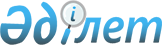 О внесении изменений в решение ХLIV сессии Карагандинского областного маслихата от 10 декабря 2020 года № 588 "Об областном бюджете на 2021-2023 годы"Решение Карагандинского областного маслихата от 18 марта 2021 года № 54. Зарегистрировано Департаментом юстиции Карагандинской области 19 марта 2021 года № 6257
      В соответствии с Бюджетным кодексом Республики Казахстан от 4 декабря 2008 года, Законом Республики Казахстан от 23 января 2001 года "О местном государственном управлении и самоуправлении в Республике Казахстан" Карагандинский областной маслихат РЕШИЛ:
      1. Внести в решение ХLIV сессии Карагандинского областного маслихата от 10 декабря 2020 года №588 "Об областном бюджете на 2021-2023 годы" (зарегистрировано в Реестре государственной регистрации нормативных правовых актов № 21880, опубликовано в Эталонном контрольном банке нормативных правовых актов Республики Казахстан в электронном виде 24 декабря 2020 года) следующие изменения:
      пункт 1 изложить в следующей редакции:
      "1. Утвердить областной бюджет на 2021 – 2023 годы согласно приложениям 1, 2, 3, 4, 5, 6, 7 соответственно, в том числе на 2021 год в следующих объемах:
      1) доходы – 449708702 тысячи тенге, в том числе по:
      налоговым поступлениям – 80508725 тысяч тенге;
      неналоговым поступлениям – 5761314 тысяч тенге;
      поступлениям от продажи основного капитала – 0 тысяч тенге;
      поступлениям трансфертов – 363438663 тысячи тенге;
      2) затраты – 466904700 тысяч тенге;
      3) чистое бюджетное кредитование – 2177097 тысяч тенге:
      бюджетные кредиты – 8804068 тысяч тенге;
      погашение бюджетных кредитов – 6626971 тысяча тенге;
      4) сальдо по операциям с финансовыми активами – 0 тысяч тенге:
      приобретение финансовых активов – 0 тысяч тенге;
      поступления от продажи финансовых активов государства – 0 тысяч тенге;
      5) дефицит (профицит) бюджета – минус 19373095 тысяч тенге;
      6) финансирование дефицита (использование профицита) бюджета – 19373095 тысяч тенге:
      поступление займов – 21574379 тысяч тенге;
      погашение займов – 7177933 тысячи тенге;
      используемые остатки бюджетных средств – 4976649 тысяч тенге.";
      пункт 3 изложить в следующей редакции:
      "3. Установить на 2021 год нормативы распределения доходов в областной бюджет, в бюджеты районов (городов областного значения) в следующих размерах: 
      1) Корпоративный подоходный налог:
      города Караганды - 50 процентов, Абайского, Актогайского, Бухар-Жырауского, Жанааркинского, Каркаралинского, Нуринского, Осакаровского, Улытауского, Шетского районов, городов Балхаш, Жезказган, Каражал, Приозерск, Сарань, Сатпаев, Темиртау, Шахтинск – по 100 процентов;
      2) индивидуальному подоходному налогу:
      с доходов, облагаемых у источника выплаты:
      городов Балхаш, Жезказган, Караганды, Темиртау – по 50 процентов, Нуринского района – 74 процента, Жанааркинского, Каркаралинского районов – по 75 процентов, Актогайского района – 76 процентов, Бухар-Жырауского района – 78 процентов, Осакаровского, Улытауского, Шетского районов, городов Каражал, Приозерск, Сарань - по 80 процентов, Абайского района – 96 процентов, города Шахтинск – 97 процентов, города Сатпаев – 100 процентов;
      с доходов, не облагаемых у источника выплаты:
      Абайского, Актогайского, Бухар-Жырауского, Жанааркинского, Каркаралинского, Нуринского, Осакаровского, Улытауского, Шетского районов, городов Балхаш, Жезказган, Караганды, Каражал, Приозерск, Сарань, Сатпаев, Темиртау, Шахтинск – по 100 процентов; 
      с доходов иностранных граждан, не облагаемых у источника выплаты:
      Абайского, Актогайского, Бухар-Жырауского, Жанааркинского, Каркаралинского, Нуринского, Осакаровского, Улытауского, Шетского районов, городов Балхаш, Жезказган, Караганды, Каражал, Приозерск, Сарань, Сатпаев, Темиртау, Шахтинск – по 100 процентов; 
      3) по социальному налогу:
      города Караганды – 48 процентов, городов Балхаш, Жезказган, Темиртау – по 50 процентов, Улытауского района – 74 процента, Осакаровского района – 76 процентов, Шетского района – 78 процентов, Актогайского, Бухар-Жырауского, Жанааркинского, Каркаралинского, Нуринского районов, городов Каражал, Приозерск, Сарань - по 80 процентов, Абайского района, города Шахтинск – по 97 процентов, города Сатпаев – 100 процентов.";
      приложение 1, 4, 5 к указанному решению изложить в новой редакции согласно приложениям 1, 2, 3 к настоящему решению.
      2. Настоящее решение вводится в действие с 1 января 2021 года и подлежит официальному опубликованию. Областной бюджет на 2021 год Целевые трансферты и бюджетные кредиты из республиканского бюджета на 2021 год Целевые трансферты бюджетам районов (городов областного значения) на 2021 год
					© 2012. РГП на ПХВ «Институт законодательства и правовой информации Республики Казахстан» Министерства юстиции Республики Казахстан
				
      Председатель сессии

К. Оспанова

      Секретарь областного маслихата

С. Утешов
Приложение 1
к решению
Карагандинского областного
маслихата
от 18 марта 2021 года
№ 54Приложение 1
к решению
Карагандинского областного
маслихата от 10 декабря
2020 года № 588
Категория
Категория
Категория
Категория
Сумма (тыс.тенге)
Класс
Класс
Класс
Сумма (тыс.тенге)
Подкласс
Подкласс
Сумма (тыс.тенге)
Наименование
Сумма (тыс.тенге)
1
2
3
4
5
I. Доходы
449708702
1
Налоговые поступления
80508725
01
Подоходный налог
35699137
1
Корпоративный подоходный налог
7647811
2
Индивидуальный подоходный налог
28051326
03
Социальный налог
25184661
1
Социальный налог
25184661
05
Внутренние налоги на товары, работы и услуги
19624927
3
Поступления за использование природных и других ресурсов
19331859
4
Сборы за ведение предпринимательской и профессиональной деятельности
293068
2
Неналоговые поступления
5761314
01
Доходы от государственной собственности
3536716
1
Поступления части чистого дохода государственных предприятий
373500
5
Доходы от аренды имущества, находящегося в государственной собственности
125971
7
Вознаграждения по кредитам, выданным из государственного бюджета
3037245
04
Штрафы, пени, санкции, взыскания, налагаемые государственными учреждениями, финансируемыми из государственного бюджета, а также содержащимися и финансируемыми из бюджета (сметы расходов) Национального Банка Республики Казахстан
309000
1
Штрафы, пени, санкции, взыскания, налагаемые государственными учреждениями, финансируемыми из государственного бюджета, а также содержащимися и финансируемыми из бюджета (сметы расходов) Национального Банка Республики Казахстан, за исключением поступлений от организаций нефтяного сектора и в Фонд компенсации потерпевшим
309000
06
Прочие неналоговые поступления
1915598
1
Прочие неналоговые поступления
1915598
4
 Поступления трансфертов 
363438663
01
Трансферты из нижестоящих органов государственного управления
120316853
2
Трансферты из районных (городов областного значения) бюджетов
120316853
02
Трансферты из вышестоящих органов государственного управления
243121810
1
Трансферты из республиканского бюджета
243121810
Функциональная группа
Функциональная подгруппа
Администратор бюджетных программ
Программа
Наименование
Сумма (тыс.тенге)
1
2
3
4
5
6
II. Затраты
466 904 700
01
Государственные услуги общего характера
3 224 247
1
Представительные, исполнительные и другие органы, выполняющие общие функции государственного управления
2 268 842
110
Аппарат маслихата области
120 597
001
Услуги по обеспечению деятельности маслихата области
119 597
003
Капитальные расходы государственного органа
1 000
120
Аппарат акима области
1 680 031
001
Услуги по обеспечению деятельности акима области
1 477 598
004
Капитальные расходы государственного органа
136 540
009
Обеспечение и проведение выборов акимов городов районного значения, сел, поселков, сельских округов
65 893
263
Управление внутренней политики области
177 415
075
Обеспечение деятельности Ассамблеи народа Казахстана области
177 415
282
Ревизионная комиссия области
290 799
001
 Услуги по обеспечению деятельности ревизионной комиссии области 
288 299
003
Капитальные расходы государственного органа
2 500
2
Финансовая деятельность
455 820
257
Управление финансов области
317 904
001
Услуги по реализации государственной политики в области исполнения местного бюджета и управления коммунальной собственностью
316 404
013
Капитальные расходы государственного органа 
1 500
718
Управление государственных закупок области
134 653
001
Услуги по реализации государственной политики в области государственных закупок на местном уровне
134 653
727
Управление экономики области
3 263
021
Приватизация, управление коммунальным имуществом, постприватизационная деятельность и регулирование споров, связанных с этим 
3 263
5
Планирование и статистическая деятельность
271 642
257
Управление финансов области
16 269
061
Экспертиза и оценка документации по вопросам бюджетных инвестиций и государственно-частного партнерства, в том числе концессии
16 269
727
Управление экономики области
255 373
001
Услуги по реализации государственной политики в области формирования и развития экономической политики области
255 373
9
Прочие государственные услуги общего характера
227 943
269
Управление по делам религий области
227 943
001
Услуги по реализации государственной политики в сфере религиозной деятельности на местном уровне
209 297
005
Изучение и анализ религиозной ситуации в регионе
18 646
02
Оборона
1470493
1
Военные нужды
152 601
296
Управление по мобилизационной подготовке области
152 601
003
Мероприятия в рамках исполнения всеобщей воинской обязанности
45 690
007
Подготовка территориальной обороны и территориальная оборона областного масштаба
106 911
2
Организация работы по чрезвычайным ситуациям
1 317 892
287
Территориальный орган, уполномоченных органов в области чрезвычайных ситуаций природного и техногенного характера, гражданской обороны, финансируемый из областного бюджета
695 286
002
Капитальные расходы территориального органа и подведомственных государственных учреждений
321 160
004
Предупреждение и ликвидация чрезвычайных ситуаций областного масштаба
374 126
296
Управление по мобилизационной подготовке области
622 606
001
Услуги по реализации государственной политики на местном уровне в области мобилизационной подготовки
267 961
032
Капитальные расходы подведомственных государственных учреждений и организаций
354 645
03
Общественный порядок, безопасность, правовая, судебная, уголовно-исполнительная деятельность
16 019 318
1
Правоохранительная деятельность
16 019 318
252
Исполнительный орган внутренних дел, финансируемый из областного бюджета
16 019 318
001
Услуги по реализации государственной политики в области обеспечения охраны общественного порядка и безопасности на территории области
14 476 058
003
Поощрение граждан, участвующих в охране общественного порядка
5 436
006
Капитальные расходы государственного органа
1 537 824
04
Образование
192 791 479
1
Дошкольное воспитание и обучение
23 100 892
261
Управление образования области
22 863 665
081
Дошкольное воспитание и обучение
9 423 933
200
Обеспечение деятельности организаций дошкольного воспитания и обучения и организация в них медицинского обслуживания
660 844
202
Реализация государственного образовательного заказа в дошкольных организациях образования
12 778 888
288
Управление строительства, архитектуры и градостроительства области
237 227
011
Строительство и реконструкция объектов дошкольного воспитания и обучения
237 227
2
Начальное, основное среднее и общее среднее образование
135 392 024
261
Управление образования области
124 102 225
003
Общеобразовательное обучение по специальным образовательным учебным программам
3 182 428
006
Общеобразовательное обучение одаренных детей в специализированных организациях образования
4 028 619
055
Дополнительное образование для детей и юношества
5 987 698
082
Общеобразовательное обучение в государственных организациях начального, основного и общего среднего образования
92 621 248
083
Организация бесплатного подвоза учащихся до ближайшей школы и обратно в сельской местности
80 063
203
Реализация подушевого финансирования в государственных организациях среднего образования
18 202 169
285
Управление физической культуры и спорта области
7 985 234
006
Дополнительное образование для детей и юношества по спорту
6 927 817
007
Общеобразовательное обучение одаренных в спорте детей в специализированных организациях образования
1 057 417
288
Управление строительства, архитектуры и градостроительства области
3 304 565
012
Строительство и реконструкция объектов начального, основного среднего и общего среднего образования
3 304 565
4
Техническое и профессиональное, послесреднее образование
19 286 078
253
Управление здравоохранения области
763 187
043
Подготовка специалистов в организациях технического и профессионального, послесреднего образования
477 049
044
Оказание социальной поддержки обучающимся по программам технического и профессионального, послесреднего образования
286 138
261
Управление образования области
18 413 756
024
Подготовка специалистов в организациях технического и профессионального образования
18 375 686
089
Организация профессионального обучения
38 070
288
Управление строительства, архитектуры и градостроительства области
109 135
099
Строительство и реконструкция объектов технического, профессионального и послесреднего образования
109 135
5
Переподготовка и повышение квалификации специалистов
1 327 029
120
Аппарат акима области
3 436
019
Обучение участников избирательного процесса
3 436
253
Управление здравоохранения области
127 379
003
Повышение квалификации и переподготовка кадров
127 379
261
Управление образования области
1 196 214
052
Повышение квалификации, подготовка и переподготовка кадров в рамках Государственной программы развития продуктивной занятости и массового предпринимательства на 2017 – 2021 годы "Еңбек"
1 196 214
6
Высшее и послевузовское образование
467 774
253
Управление здравоохранения области
267 762
057
Подготовка специалистов с высшим, послевузовским образованием и оказание социальной поддержки обучающимся
267 762
261
Управление образования области
200 012
057
Подготовка специалистов с высшим, послевузовским образованием и оказание социальной поддержки обучающимся
200 012
9
Прочие услуги в области образования
13 217 682
261
Управление образования области
13 217 682
001
Услуги по реализации государственной политики на местном уровне в области образования 
1 073 407
005
Приобретение и доставка учебников, учебно-методических комплексов государственных организациях образования
2 285 544
007
Проведение школьных олимпиад, внешкольных мероприятий и конкурсов областного, районного (городского) масштабов
23 601
011
Обследование психического здоровья детей и подростков и оказание психолого-медико-педагогической консультативной помощи населению
467 675
012
Реабилитация и социальная адаптация детей и подростков с проблемами в развитии
231 881
029
Методическое и финансовое сопровождение системы образования
1 130 780
067
Капитальные расходы подведомственных государственных учреждений и организаций
7 349 276
068
Обеспечение повышения компьютерной грамотности населения
5 174
086
Выплата единовременных денежных средств казахстанским гражданам, усыновившим (удочерившим) ребенка (детей)-сироту и ребенка (детей), оставшегося без попечения родителей
8 420
087
Ежемесячные выплаты денежных средств опекунам (попечителям) на содержание ребенка-сироты (детей-сирот), и ребенка (детей), оставшегося без попечения родителей
641 924
05
Здравоохранение
22 903 830
2
Охрана здоровья населения
13 924 741
253
Управление здравоохранения области
2 538 724
006
Услуги по охране материнства и детства
616 802
007
Пропаганда здорового образа жизни
39 842
041
Дополнительное обеспечение гарантированного объема бесплатной медицинской помощи по решению местных представительных органов областей
1 441 538
042
Проведение медицинской организацией мероприятий, снижающих половое влечение, осуществляемые на основании решения суда
713
050
Возмещение лизинговых платежей по санитарному транспорту, медицинским изделиям, требующие сервисного обслуживания, приобретенных на условиях финансового лизинга
439 829
288
Управление строительства, архитектуры и градостроительства области
11 386 017
038
Строительство и реконструкция объектов здравоохранения
11 386 017
3
Специализированная медицинская помощь
2 628 886
253
Управление здравоохранения области
2 628 886
027
Централизованный закуп и хранение вакцин и других медицинских иммунобиологических препаратов для проведения иммунопрофилактики населения
2 628 886
4
Поликлиники
34 009
253
Управление здравоохранения области
34 009
039
Оказание амбулаторно-поликлинических услуг и медицинских услуг субъектами сельского здравоохранения, за исключением оказываемой за счет средств республиканского бюджета, и оказание услуг Call-центрами
34 009
5
Другие виды медицинской помощи
91 230
253
Управление здравоохранения области
91 230
029
Областные базы специального медицинского снабжения
91 230
9
Прочие услуги в области здравоохранения
6 224 964
253
Управление здравоохранения области
6 224 964
001
Услуги по реализации государственной политики на местном уровне в области здравоохранения
414 607
008
Реализация мероприятий по профилактике и борьбе со СПИД в Республике Казахстан
188 106
016
Обеспечение граждан бесплатным или льготным проездом за пределы населенного пункта на лечение
7 923
018
Информационно-аналитические услуги в области здравоохранения
102 938
030
Капитальные расходы государственных органов здравоохранения 
78 681
033
Капитальные расходы медицинских организаций здравоохранения
5 432 709
06
Социальная помощь и социальное обеспечение
17 623 471
1
Социальное обеспечение
8 123 376
256
Управление координации занятости и социальных программ области
5 155 718
002
Предоставление специальных социальных услуг для престарелых и инвалидов в медико-социальных учреждениях (организациях) общего типа, в центрах оказания специальных социальных услуг, в центрах социального обслуживания
1 017 554
013
Предоставление специальных социальных услуг для инвалидов с психоневрологическими заболеваниями, в психоневрологических медико-социальных учреждениях (организациях), в центрах оказания специальных социальных услуг, в центрах социального обслуживания
3 145 348
014
Предоставление специальных социальных услуг для престарелых, инвалидов, в том числе детей-инвалидов, в реабилитационных центрах
143 764
015
Предоставление специальных социальных услуг для детей-инвалидов с психоневрологическими патологиями в детских психоневрологических медико-социальных учреждениях (организациях), в центрах оказания специальных социальных услуг, в центрах социального обслуживания
849 052
261
Управление образования области
2 967 658
015
Социальное обеспечение сирот, детей, оставшихся без попечения родителей
2 384 209
037
Социальная реабилитация
253 910
092
Содержание ребенка (детей), переданного патронатным воспитателям
329 539
2
Социальная помощь
1 374 046
256
Управление координации занятости и социальных программ области
1 244 172
003
Социальная поддержка инвалидов
1 244 172
261
Управление образования области
129 874
084
Социальная поддержка обучающихся и воспитанников организаций образования очной формы обучения в виде льготного проезда на общественном транспорте (кроме такси) по решению местных представительных органов
129 874
9
Прочие услуги в области социальной помощи и социального обеспечения
8 126 049
256
Управление координации занятости и социальных программ области
7 882 780
001
Услуги по реализации государственной политики на местном уровне в области обеспечения занятости и реализации социальных программ для населения
239 141
011
Оплата услуг по зачислению, выплате и доставке пособий и других социальных выплат
148
018
Размещение государственного социального заказа в неправительственных организациях
116 875
044
Реализация миграционных мероприятий на местном уровне
23 719
053
Услуги по замене и настройке речевых процессоров к кохлеарным имплантам
65 065
067
Капитальные расходы подведомственных государственных учреждений и организаций
203 118
113
Целевые текущие трансферты нижестоящим бюджетам
7 234 714
263
Управление внутренней политики области
31 153
077
Обеспечение прав и улучшение качества жизни инвалидов в Республике Казахстан
31 153
270
Управление по инспекции труда области
212 116
001
Услуги по реализации государственной политики в области регулирования трудовых отношений на местном уровне
212 116
07
Жилищно-коммунальное хозяйство
29 306 982
2
Коммунальное хозяйство
29 306 982
279
Управление энергетики и жилищно-коммунального хозяйства области
29 306 982
001
Услуги по реализации государственной политики на местном уровне в области энергетики и жилищно-коммунального хозяйства
172 066
004
Газификация населенных пунктов
266 273
005
Капитальные расходы государственного органа 
25 000
032
Субсидирование стоимости услуг по подаче питьевой воды из особо важных групповых и локальных систем водоснабжения, являющихся безальтернативными источниками питьевого водоснабжения
751 021
113
Целевые текущие трансферты нижестоящим бюджетам
2 081 501
114
Целевые трансферты на развитие нижестоящим бюджетам
26 011 121
08
Культура, спорт, туризм и информационное пространство
16 825 540
1
Деятельность в области культуры
4 663 983
273
Управление культуры, архивов и документации области
4 569 253
005
Поддержка культурно-досуговой работы
562 370
007
Обеспечение сохранности историко-культурного наследия и доступа к ним
1 107 148
008
Поддержка театрального и музыкального искусства
2 899 735
288
Управление строительства, архитектуры и градостроительства области
94 730
027
Развитие объектов культуры
94 730
2
Спорт
5 319 941
285
Управление физической культуры и спорта области
5 303 982
001
Услуги по реализации государственной политики на местном уровне в сфере физической культуры и спорта
149 529
002
Проведение спортивных соревнований на областном уровне
51 725
003
Подготовка и участие членов областных сборных команд по различным видам спорта на республиканских и международных спортивных соревнованиях
4 959 113
032
Капитальные расходы подведомственных государственных учреждений и организаций
21 419
113
Целевые текущие трансферты нижестоящим бюджетам
122 196
288
Управление строительства, архитектуры и градостроительства области
15 959
024
Развитие объектов спорта
15 959
3
Информационное пространство
4 775 618
263
Управление внутренней политики области
761 669
007
Услуги по проведению государственной информационной политики
761 669
264
Управление по развитию языков области
176 021
001
Услуги по реализации государственной политики на местном уровне в области развития языков
112 871
002
Развитие государственного языка и других языков народа Казахстана
63 150
273
Управление культуры, архивов и документации области
1 185 398
009
Обеспечение функционирования областных библиотек
385 727
010
Обеспечение сохранности архивного фонда
799 671
739
Управление информатизации, оказания государственных услуг и архивов области
2 652 530
001
Услуги по реализации государственной политики на местном уровне в области информатизации, оказания государственных услуг, управления архивным делом
2 571 396
032
Капитальные расходы подведомственных государственных учреждений и организаций
81 134
4
Туризм
8 139
275
Управление предпринимательства области
8 139
009
Регулирование туристской деятельности
8 139
9
Прочие услуги по организации культуры, спорта, туризма и информационного пространства
2 057 859
263
Управление внутренней политики области
578 532
001
Услуги по реализации государственной внутренней политики на местном уровне 
578 532
273
Управление культуры, архивов и документации области
1 060 812
001
Услуги по реализации государственной политики на местном уровне в области культуры и управления архивным делом
193 914
032
Капитальные расходы подведомственных государственных учреждений и организаций
149 094
113
Целевые текущие трансферты нижестоящим бюджетам
717 804
283
Управление по вопросам молодежной политики области
418 515
001
Услуги по реализации молодежной политики на местном уровне
181 527
005
Реализация мероприятий в сфере молодежной политики
236 988
09
Топливно-энергетический комплекс и недропользование
1 636 340
1
Топливо и энергетика
1 636 340
279
Управление энергетики и жилищно-коммунального хозяйства области
1 636 340
050
Субсидирование затрат энергопроизводящих организаций на приобретение топлива для бесперебойного проведения отопительного сезона
1 543 320
081
Организация и проведение поисково-разведочных работ на подземные воды для хозяйственно-питьевого водоснабжения населенных пунктов
93 020
10
Сельское, водное, лесное, рыбное хозяйство, особо охраняемые природные территории, охрана окружающей среды и животного мира, земельные отношения
20 450 793
1
Сельское хозяйство
18 586 050
255
Управление сельского хозяйства области
16 312 751
001
Услуги по реализации государственной политики на местном уровне в сфере сельского хозяйства
197 755
002
Субсидирование развития семеноводства 
516 102
008
Субсидирование стоимости пестицидов, биоагентов (энтомофагов), предназначенных для проведения обработки против вредных и особо опасных вредных организмов с численностью выше экономического порога вредоносности и карантинных объектов
1 285 378
014
Субсидирование стоимости услуг по доставке воды сельскохозяйственным товаропроизводителям
197 442
018
Обезвреживание пестицидов (ядохимикатов) 
2 222
029
Мероприятия по борьбе с вредными организмами сельскохозяйственных культур
20 103
045
Определение сортовых и посевных качеств семенного и посадочного материала
46 360
046
Государственный учет и регистрация тракторов, прицепов к ним, самоходных сельскохозяйственных, мелиоративных и дорожно-строительных машин и механизмов
5 693
047
Субсидирование стоимости удобрений (за исключением органических)
742 984
050
Возмещение части расходов, понесенных субъектом агропромышленного комплекса, при инвестиционных вложениях
5 481 365
051
Субсидирование в рамках гарантирования и страхования займов субъектов агропромышленного комплекса
200 000
053
Субсидирование развития племенного животноводства, повышение продуктивности и качества продукции животноводства
5 659 585
055
Субсидирование процентной ставки по кредитным и лизинговым обязательствам в рамках направления по финансовому оздоровлению субъектов агропромышленного комплекса
132 025
056
Субсидирование ставок вознаграждения при кредитовании, а также лизинге на приобретение сельскохозяйственных животных, техники и технологического оборудования
1 680 717
057
Субсидирование затрат перерабатывающих предприятий на закуп сельскохозяйственной продукции для производства продуктов ее глубокой переработки в сфере животноводства
135 612
066
Проведение мероприятий по борьбе с деградацией и опустыниванием пастбищ (окультуривание, коренное улучшение, подготовка почвы, подсев однолетних и многолетних трав, внесение органических удобрений)
9 408
288
Управление строительства, архитектуры и градостроительства области
196 530
020
Развитие объектов сельского хозяйства
196 530
719
Управление ветеринарии области
2 076 769
001
Услуги по реализации государственной политики на местном уровне в сфере ветеринарии
225 661
008
Организация строительства, реконструкции скотомогильников (биотермических ям) и обеспечение их содержания
51 690
010
Организация отлова и уничтожения бродячих собак и кошек
66 914
011
Возмещение владельцам стоимости обезвреженных (обеззараженных) и переработанных без изъятия животных, продукции и сырья животного происхождения, представляющих опасность для здоровья животных и человека
140 018
012
Проведения ветеринарных мероприятий по профилактике и диагностике энзоотических болезней животных
20 100
013
Проведение мероприятий по идентификации сельскохозяйственных животных
137 668
014
Проведение противоэпизоотических мероприятий
1 374 033
028
Услуги по транспортировке ветеринарных препаратов до пункта временного хранения
3 561
030
Централизованный закуп ветеринарных препаратов по профилактике и диагностике энзоотических болезней животных, услуг по их профилактике и диагностике, организация их хранения и транспортировки (доставки) местным исполнительным органам районов (городов областного значения)
50 000
040
Централизованный закуп средств индивидуальной защиты работников, приборов, инструментов, техники, оборудования и инвентаря, для материально-технического оснащения государственных ветеринарных организаций
7 124
2
Водное хозяйство
524 186
254
Управление природных ресурсов и регулирования природопользования области
524 186
002
Установление водоохранных зон и полос водных объектов
19 583
003
Обеспечение функционирования водохозяйственных сооружений, находящихся в коммунальной собственности
182 640
004
Восстановление особо аварийных водохозяйственных сооружений и гидромелиоративных систем
321 963
3
Лесное хозяйство
681 038
254
Управление природных ресурсов и регулирования природопользования области
681 038
005
Охрана, защита, воспроизводство лесов и лесоразведение
597 038
006
Охрана животного мира
84 000
4
Рыбное хозяйство
31 494
255
Управление сельского хозяйства области
31 494
034
Cубсидирование повышения продуктивности и качества товарного рыбоводства
31 494
5
Охрана окружающей среды
441 165
254
Управление природных ресурсов и регулирования природопользования области
441 165
001
Услуги по реализации государственной политики в сфере охраны окружающей среды на местном уровне
127 197
008
Мероприятия по охране окружающей среды
229 968
032
Капитальные расходы подведомственных государственных учреждений и организаций
84 000
6
Земельные отношения
186 860
251
Управление земельных отношений области
84 735
001
Услуги по реализации государственной политики в области регулирования земельных отношений на территории области
84 735
725
Управление по контролю за использованием и охраной земель области
102 125
001
Услуги по реализации государственной политики на местном уровне в сфере контроля за использованием и охраной земель
98 625
003
Капитальные расходы государственного органа
3 500
11
Промышленность, архитектурная, градостроительная и строительная деятельность
17 569 771
2
Архитектурная, градостроительная и строительная деятельность
17 194 062
288
Управление строительства, архитектуры и градостроительства области
17 093 975
001
Услуги по реализации государственной политики в области строительства, архитектуры и градостроительства на местном уровне
245 162
113
Целевые текущие трансферты нижестоящим бюджетам
3 844 763
114
Целевые трансферты на развитие нижестоящим бюджетам
13 004 050
724
Управление государственного архитектурно-строительного контроля области
100 087
001
Услуги по реализации государственной политики на местном уровне в сфере государственного архитектурно-строительного контроля
100 087
9
Прочие услуги в сфере промышленности, архитектурной, градостроительной и строительной деятельности
375 709
277
Управление промышленности и индустриально-инновационного развития области
375 709
001
Услуги по реализации государственной политики в сфере промышленности и индустриально-инновационного развития на местном уровне
192 439
004
Реализация мероприятий в рамках государственной поддержки индустриально-инновационной деятельности
183 270
12
Транспорт и коммуникации
23 033 396
1
Автомобильный транспорт
10 421 708
268
Управление пассажирского транспорта и автомобильных дорог области
10 421 708
002
Развитие транспортной инфраструктуры
2 958 270
003
Обеспечение функционирования автомобильных дорог
1 764 937
025
Капитальный и средний ремонт автомобильных дорог областного значения и улиц населенных пунктов
1 383 501
028
Реализация приоритетных проектов транспортной инфраструктуры
4 315 000
4
Воздушный транспорт
349 542
268
Управление пассажирского транспорта и автомобильных дорог области
349 542
004
Субсидирование регулярных внутренних авиаперевозок по решению местных исполнительных органов
349 542
9
Прочие услуги в сфере транспорта и коммуникаций
12 262 146
268
Управление пассажирского транспорта и автомобильных дорог области
12 262 146
001
Услуги по реализации государственной политики на местном уровне в области транспорта и коммуникаций 
136 445
005
Субсидирование пассажирских перевозок по социально значимым межрайонным (междугородним) сообщениям
2 409 550
113
Целевые текущие трансферты нижестоящим бюджетам
7 691 975
114
Целевые трансферты на развитие нижестоящим бюджетам
2 024 176
13
Прочие
7 807 012
1
Регулирование экономической деятельности
1 538 876
288
Управление строительства, архитектуры и градостроительства области
1 538 876
040
Развитие инфраструктуры специальных экономических зон, индустриальных зон, индустриальных парков
1 538 876
3
Поддержка предпринимательской деятельности и защита конкуренции
4 269 382
275
Управление предпринимательства области
4 219 467
001
Услуги по реализации государственной политики на местном уровне в области развития предпринимательства
128 576
005
Поддержка частного предпринимательства в рамках Государственной программы поддержки и развития бизнеса "Дорожная карта бизнеса-2025"
29 400
008
Субсидирование процентной ставки по кредитам в рамках Государственной программы поддержки и развития бизнеса "Дорожная карта бизнеса-2025"
2 839 350
015
Частичное гарантирование кредитов малому и среднему бизнесу в рамках Государственной программы поддержки и развития бизнеса "Дорожная карта бизнеса-2025"
1 195 141
082
Предоставление государственных грантов молодым предпринимателям для реализации новых бизнес-идей в рамках Государственной программы поддержки и развития бизнеса "Дорожная карта бизнеса-2025"
27 000
288
Управление строительства, архитектуры и градостроительства области
49 915
051
Развитие индустриальной инфраструктуры в рамках Государственной программы поддержки и развития бизнеса "Дорожная карта бизнеса-2025"
49 915
9
Прочие
1 998 754
257
Управление финансов области
1 702 312
012
Резерв местного исполнительного органа области
1 700 000
064
Разработка или корректировка, а также проведение необходимых экспертиз технико-экономических обоснований местных бюджетных инвестиционных проектов и конкурсных документаций проектов государственно-частного партнерства, концессионных проектов, консультативное сопровождение проектов государственно-частного партнерства и концессионных проектов
2 312
261
Управление образования области
127 667
079
Реализация мероприятий по социальной и инженерной инфраструктуре в сельских населенных пунктах в рамках проекта "Ауыл-Ел бесігі"
127 667
288
Управление строительства, архитектуры и градостроительства области
125 470
093
Развитие социальной и инженерной инфраструктуры в сельских населенных пунктах в рамках проекта "Ауыл-Ел бесігі"
125 470
727
Управление экономики области
43 305
003
Разработка или корректировка, а также проведение необходимых экспертиз технико-экономических обоснований местных бюджетных инвестиционных проектов и конкурсных документаций проектов государственно-частного партнерства, концессионных проектов, консультативное сопровождение проектов государственно-частного партнерства и концессионных проектов
43 305
14
Обслуживание долга
3 388 252
1
Обслуживание долга
3 388 252
257
Управление финансов области
3 388 252
004
Обслуживание долга местных исполнительных органов 
3 382 311
016
Обслуживание долга местных исполнительных органов по выплате вознаграждений и иных платежей по займам из республиканского бюджета
5 941
15
Трансферты
92 853 776
1
Трансферты
92 853 776
257
Управление финансов области
92 853 776
007
Субвенции
78 159 816
011
Возврат неиспользованных (недоиспользованных) целевых трансфертов
662 658
024
Целевые текущие трансферты из нижестоящего бюджета на компенсацию потерь вышестоящего бюджета в связи с изменением законодательства
14 031 302
III. Чистое бюджетное кредитование
2 177 097
Бюджетные кредиты 
8 804 068
06
Социальная помощь и социальное обеспечение
3 374 547
9
Прочие услуги в области социальной помощи и социального обеспечения
3 374 547
279
Управление энергетики и жилищно-коммунального хозяйства области
1 492 279
088
Кредитование районных (городов областного значения) бюджетов для финансирования мер в рамках Дорожной карты занятости
1 492 279
288
Управление строительства, архитектуры и градостроительства области
1 882 268
088
Кредитование районных (городов областного значения) бюджетов для финансирования мер в рамках Дорожной карты занятости
1 882 268
07
Жилищно-коммунальное хозяйство
2 440 890
1
Жилищное хозяйство
2 440 890
279
Управление энергетики и жилищно-коммунального хозяйства области 
1 748 397
046
Кредитование районных (городов областного значения) бюджетов на реконструкцию и строительство систем тепло-, водоснабжения и водоотведения
1 748 397
288
Управление строительства, архитектуры и градостроительства области
692 493
009
Кредитование районных (городов областного значения) бюджетов на проектирование и (или) строительство жилья
692 493
10
Сельское, водное, лесное, рыбное хозяйство, особо охраняемые природные территории, охрана окружающей среды и животного мира, земельные отношения
2 622 519
1
Сельское хозяйство
1 600 000
255
Управление сельского хозяйства области
1 600 000
037
Предоставление бюджетных кредитов для содействия развитию предпринимательства в рамках Государственной программы развития продуктивной занятости и массового предпринимательства на 2017 – 2021 годы "Еңбек"
1 600 000
9
Прочие услуги в области сельского, водного, лесного, рыбного хозяйства, охраны окружающей среды и земельных отношений
1 022 519
727
Управление экономики области
1 022 519
007
Бюджетные кредиты местным исполнительным органам для реализации мер социальной поддержки специалистов
1 022 519
13
Прочие
366 112
3
Поддержка предпринимательской деятельности и защита конкуренции
366 112
275
Управление предпринимательства области
366 112
069
Кредитование на содействие развитию предпринимательства в областных центрах и моногородах
366 112
Категория
Класс
Подкласс
Наименование
Сумма (тыс.тенге)
1
2
3
4
5
Погашение бюджетных кредитов
6626971
5
Погашение бюджетных кредитов
6626971
01
Погашение бюджетных кредитов
6626971
1
Погашение бюджетных кредитов, выданных из государственного бюджета
6288817
2
Возврат сумм бюджетных кредитов
338154
Функциональная группа
Функциональная подгруппа
Администратор бюджетных программ
Программа
Наименование
Сумма (тыс.тенге)
1
2
3
4
5
6
IV. Сальдо по операциям с финансовыми активами
0
Приобретение финансовых активов 
0
Категория
Класс
Подкласс
Наименование
Сумма (тыс.тенге)
1
2
3
4
5
Поступление от продажи финансовых активов государства
0
Наименование
Сумма (тыс.тенге)
1
2
V. Дефицит (профицит) бюджета 
-19373095
VI. Финансирование дефицита (использование профицита) бюджета 
19373095Приложение 2
к решению
Карагандинского областного
маслихата
от 18 марта 2021 года
№ 54Приложение 4
к решению
Карагандинского областного
маслихата от 10 декабря
2020 года № 588
Наименование
Сумма (тыс.тенге)
1
2
Всего
113 552 419
в том числе:
Целевые текущие трансферты
76 270 514
Целевые трансферты на развитие
32 544 877
Бюджетные кредиты
4 737 028
в том числе:
Целевые текущие трансферты:
76 270 514
в том числе:
Управление культуры, архивов и документации области
1 309 577
На установление доплат к должностному окладу за особые условия труда в организациях культуры и архивных учреждениях управленческому и основному персоналу государственных организаций культуры и архивных учреждений
1 309 577
Управление физической культуры и спорта области
1 098 969
На увеличение оплаты труда педагогов государственных организаций среднего и дополнительного образования в сфере физической культуры и спорта
1 098 969
Управление здравоохранения области
3 186 999
На проведение медицинской организацией мероприятий, снижающих половое влечение, осуществляемых на основании решения суда
713
На возмещение лизинговых платежей по санитарному транспорту, медицинским изделиям, требующие сервисного обслуживания, приобретенных на условиях финансового лизинга
439 829
На закуп вакцин и других иммунобиологических препаратов
2 279 628
На пропаганду здорового образа жизни
39 842
На реализацию мероприятий по профилактике и борьбе со СПИД
188 106
На увеличение размера государственной стипендии обучающимся в организациях технического и профессионального, послесреднего образования
48 355
На повышение заработной платы работников организаций в области здравоохранения местных исполнительных органов
190 526
Управление строительства, архитектуры и градостроительства области
2 344 763
На приобретение жилья коммунального жилищного фонда для социально уязвимых слоев населения и (или) малообеспеченных многодетных семей
2 344 763
Управление образования области
48 403 961
На увеличение оплаты труда педагогов организаций дошкольного образования
4 179 053
На доплату за проведение внеурочных мероприятий педагогам физической культуры государственных организаций дошкольного образования
42 963
На доплату за квалификационную категорию педагогам государственных организаций дошкольного образования
680 247
На реализацию подушевого финансирования в государственных организациях среднего образования
2 095 297
На увеличение оплаты труда педагогов государственных организаций образования, за исключением организаций дополнительного образования для взрослых
26 416 833
На доплату за квалификационную категорию педагогам государственных организаций образования, за исключением организаций дополнительного образования для взрослых
8 392 323
На доплату за проведение внеурочных мероприятий педагогам физической культуры государственных организаций среднего образования
454 042
На доплату за степень магистра методистам методических центров (кабинетов) государственных организаций среднего образования
2 064
На доплату за проведение внеурочных мероприятий педагогам физической культуры государственных организаций технического и профессионального, послесреднего образования
22 538
На приобретение оборудования для колледжей в рамках проекта "Жас маман"
2 373 723
На увеличение оплаты труда педагогов государственных организаций технического и профессионального, послесреднего образования
2 491 348
На доплату за квалификационную категорию педагогам государственных организаций технического и профессионального, послесреднего образования
423 941
На размещение государственного образовательного заказа на подготовку специалистов с высшим образованием для детей из многодетных и малообеспеченных семей
55 183
На увеличение размера государственной стипендии обучающимся в организациях технического и профессионального, послесреднего образования
659 506
На реализацию мероприятий по социальной и инженерной инфраструктуре в сельских населенных пунктах в рамках проекта "Ауыл-Ел бесігі" 
114 900
Управление координации занятости и социальных программ области
7 837 066
На выплату государственной адресной социальной помощи 
2 538 677
На размещение государственного социального заказа в неправительственных организациях
93 818
На обеспечение прав и улучшение качества жизни инвалидов в Республике Казахстан 
1 838 844
На услуги по замене и настройке речевых процессоров к кохлеарным имплантам 
65 065
На развитие рынка труда
2 383 164
На установление доплат к заработной плате работников, предоставляющих специальные социальные услуги в государственных организациях социальной защиты населения
913 027
На субсидирование затрат работодателя на создание специальных рабочих мест для трудоустройства инвалидов
4 471
Управление внутренней политики области
5 953
На обеспечение прав и улучшение качества жизни инвалидов в Республике Казахстан 
5 953
Управление сельского хозяйства области
7 564 602
На возмещение части расходов, понесенных субъектом агропромышленного комплекса, при инвестиционных вложениях
5 481 365
На субсидирование в рамках гарантирования и страхования займов субъектов агропромышленного комплекса
200 000
На субсидирование процентной ставки по кредитным и лизинговым обязательствам в рамках направления по финансовому оздоровлению субъектов агропромышленного комплекса 
132 025
На субсидирование ставок вознаграждения при кредитовании, а также лизинге на приобретение сельскохозяйственных животных, техники и технологического оборудования 
1 680 717
На субсидирование стоимости пестицидов, биоагентов (энтомофагов), предназначенных для проведения обработки против вредных и особо опасных вредных организмов с численностью выше экономического порога вредоносности и карантинных объектов
70 495
Управление пассажирского транспорта и автомобильных дорог области
1 834 584
На финансирование приоритетных проектов транспортной инфраструктуры
800 000
На реализацию мероприятий по социальной и инженерной инфраструктуре в сельских населенных пунктах в рамках проекта "Ауыл-Ел бесігі" 
1 034 584
Управление предпринимательства области
2 372 728
На предоставление государственных грантов молодым предпринимателям для реализации новых бизнес-идей в рамках Государственной программы поддержки и развития бизнеса "Дорожная карта бизнеса – 2025" 
27 000
На субсидирование ставки вознаграждения и гарантирование по кредитам в рамках Государственной программы поддержки и развития бизнеса "Дорожная карта бизнеса – 2025" и Механизма кредитования приоритетных проектов 
2 345 728
Исполнительный орган внутренних дел, финансируемый из областного бюджета
311 312
На повышение должностных окладов сотрудников органов внутренних дел
311 312
Целевые трансферты на развитие:
32 544 877
в том числе:
Управление пассажирского транспорта и автомобильных дорог области
837 480
На развитие транспортной инфраструктуры
837 480
Управление строительства, архитектуры и градостроительства области
8 443 025
На строительство и (или) реконструкцию жилья коммунального жилищного фонда
2 364 405
На развитие и (или) обустройство инженерно-коммуникационной инфраструктуры
5 876 104
На развитие социальной и инженерной инфраструктуры в сельских населенных пунктах в рамках проекта "Ауыл-Ел бесігі" 
202 516
Управление энергетики и жилищно-коммунального хозяйства области
23 264 372
На развитие системы водоснабжения и водоотведения в городах
5 144 601
На развитие системы водоснабжения и водоотведения в сельских населенных пунктах
3 869 164
На развитие газотранспортной системы
8 000 000
На реализацию бюджетных инвестиционных проектов в малых и моногородах 
2 353 280
На развитие систем теплоснабжения
3 236 937
На развитие социальной и инженерной инфраструктуры в сельских населенных пунктах в рамках проекта "Ауыл-Ел бесігі" 
660 390
Бюджетные кредиты:
4 737 028
в том числе:
Управление предпринимательства области
366 112
На содействие развитию предпринимательства в областных центрах и моногородах
366 112
Управление экономики области
1 022 519
Для реализации мер социальной поддержки специалистов
1 022 519
Управление сельского хозяйства области
1 600 000
На развитие продуктивной занятости и массового предпринимательства 
1 600 000
Управление энергетики и жилищно-коммунального хозяйства области
1 748 397
На реконструкцию и строительство систем тепло-, водоснабжения и водоотведения
1 748 397Приложение 3
к решению
Карагандинского областного
маслихата
от 18 марта 2021 года
№ 54Приложение 5
к решению
Карагандинского областного
маслихата от 10 декабря
2020 года № 588
Наименование
Сумма (тыс.тенге)
1
2
Всего
69 570 256
в том числе:
Целевые текущие трансферты
21 692 953
Целевые трансферты на развитие
41 039 347
Бюджетные кредиты
6 837 956
в том числе:
Целевые текущие трансферты:
21 692 953
в том числе:
Управление координации занятости и социальных программ области
7 234 714
На краткосрочное профессиональное обучение по востребованным на рынке труда квалификациям и навыкам в рамках Государственной программы продуктивной занятости и массового предпринимательства на 2017 – 2021 годы "Еңбек"
212 240
На выплату государственной адресной социальной помощи 
2 538 677
На установление доплат к заработной плате работников, предоставляющих специальные социальные услуги в государственных организациях социальной защиты населения
404 024
На обеспечение прав и улучшение качества жизни инвалидов в Республике Казахстан 
1 692 138
На субсидирование затрат работодателя на создание специальных рабочих мест для трудоустройства инвалидов
4 471
На развитие рынка труда
2 383 164
Управление физической культуры и спорта области
122 196
На содержание и укрепление материально-технической базы организаций спорта
122 196
Управление культуры, архивов и документации области
717 804
На установление доплат к должностному окладу за особые условия труда в организациях культуры и архивных учреждениях управленческому и основному персоналу государственных организаций культуры и архивных учреждений
717 804
Управление энергетики и жилищно-коммунального хозяйства области 
2 081 501
На жилищно-коммунальное хозяйство
2 071 189
На проведение энергетического аудита многоквартирных жилых домов
10 312
Управление пассажирского транспорта и автомобильных дорог области
7 691 975
На капитальный, средний и текущий ремонт автомобильных дорог районного значения (улиц города) и улиц населенных пунктов 
6 657 391
На реализацию мероприятий по социальной и инженерной инфраструктуре в сельских населенных пунктах в рамках проекта "Ауыл-Ел бесігі" 
1 034 584
Управление строительства, архитектуры и градостроительства области
3 844 763
На приобретение жилья коммунального жилищного фонда для социально уязвимых слоев населения и (или) малообеспеченных многодетных семей
3 844 763
Целевые трансферты на развитие:
41 039 347
в том числе:
Управление строительства, архитектуры и градостроительства области
13 004 050
На развитие и (или) обустройство инженерно-коммуникационной инфраструктуры
6 561 722
На строительство и (или) реконструкцию жилья коммунального жилищного фонда
5 599 954
На развитие социальной и инженерной инфраструктуры в сельских населенных пунктах в рамках проекта "Ауыл-Ел бесігі"
89 593
На развитие объектов культуры
752 781
Управление пассажирского транспорта и автомобильных дорог области
2 024 176
На развитие транспортной инфраструктуры
2 024 176
Управление энергетики и жилищно-коммунального хозяйства области 
26 011 121
На развитие системы водоснабжения и водоотведения в городах
6 376 545
На развитие системы водоснабжения и водоотведения в сельских населенных пунктах
4 177 129
На реализацию бюджетных инвестиционных проектов в малых и моногородах 
2 821 460
На развитие газотранспортной системы
8 452 223
На развитие социальной и инженерной инфраструктуры в сельских населенных пунктах в рамках проекта "Ауыл-Ел бесігі"
660 390
На развитие систем теплоснабжения
3 236 937
На реализацию мероприятий в рамках Государственной программы "Дорожная карта бизнеса-2020-2025"
60 559
На разитие жилищно-коммунального хозяйства
225 878
Бюджетные кредиты:
6 837 956
в том числе:
Управление энергетики и жилищно-коммунального хозяйства области
3 240 676
На реконструкцию и строительство систем тепло-, водоснабжения и водоотведения
1 748 397
Для финансирования мер в рамках Дорожной карты занятости
1 492 279
Управление строительства, архитектуры и градостроительства области
2 574 761
Для финансирования мер в рамках Дорожной карты занятости
1 882 268
На проектирование и (или) строительство жилья
692 493
Управление экономики области
1 022 519
Для реализации мер социальной поддержки специалистов
1 022 519